   Audacity Ultimate Dance Competition Swansea 2024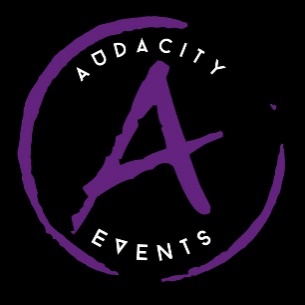 Name: Organisation Name:  (if applicable) Address:                                                                                                                                                                            Postcode:Contact number:Email: Please enter details of all SLOW SOLO entries and extend table as necessary:Please enter details of all STREET SOLO entries and extend table as necessary:Please enter details of all STREET DUO entries and extend table as necessary:In the table below, please state all CLASSICAL TEAM entries and extend table as necessary:In the table below, please state all THEATRICAL TEAM entries and extend table as necessary:In the table below, please state all STREET TEAM entries and extend table as necessary:Please provide a list of all dancers competing in the event, their ages on the day of the event and the names of the teams that they are performing in (extend table where necessary):Please state number of dancers in Parent crew so we can guarantee them a spectator seat: _______________*Parents team dancers must purchase a dancer ticketI have read and understand the terms and conditions attached. I have written consent for all applicants entering the competition, allowing photographs and other media to be used as advertising purposes on social media and all other media in relation to the organisers of this event. Signed: ……………………………………………………………………………….Date: Dancer NameAbility Category (Novice, Inters, Advanced, SEN)Age Group(U4, U6 etc) Dancers’ NamesAbility Category (Novice, Inters, Advanced, SEN)Age Group(U4, U6 etc) Dancers’ NamesAbility Category (Novice, Inters, Advanced, SEN)Age Group(U4, U6 etc) Team NameAbility Category (Novice, Inters, Advanced, SN)Age Group(U4, U6 etc) Team NameAbility Category (Novice, Inters, Advanced, SN)Age Group(U4, U6 etc) Team NameAbility Category (Novice, Inters, Advanced, SN)Age Group(U4, U6 etc)DANCER NAMEDANCER AGETEAM(S)Ticket/Entry TypeAmount RequiredTotal CostDancer Ticket @ £16£Spectator Ticket @ £13£Additional entries @ £5£U3 Tickets @ £0£Carer Tickets @ £0£                    Grand Total =£